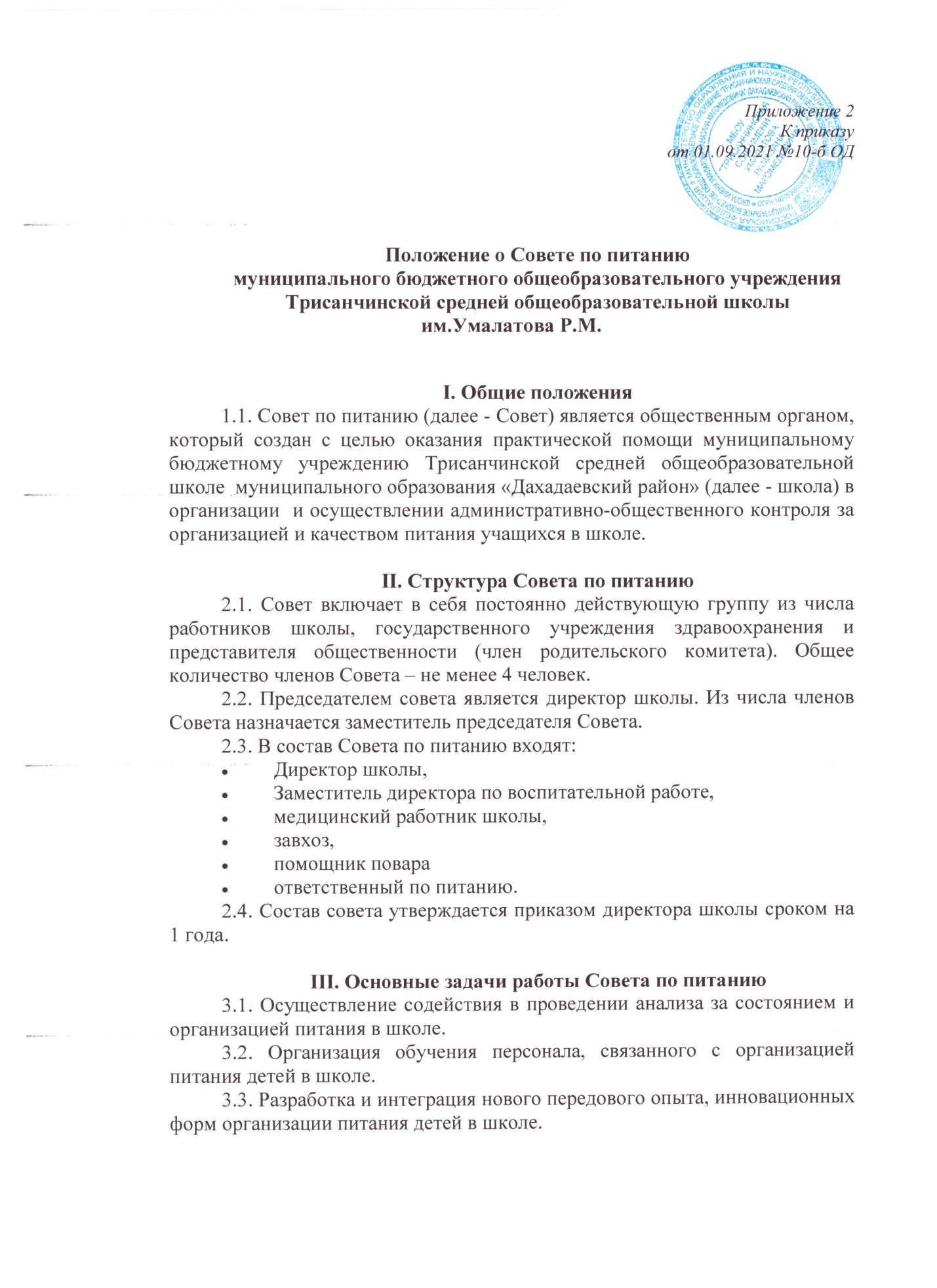 3.4. Координация деятельности школы и поставщиков продуктов (по вопросам питания).IV. Порядок и направления работы Совета по питанию4.1. Совет организует:изучение оптимального и передового опыта в области организации питания в школе и способствует его интеграции в работу.консультативную работу, повышение квалификации, обучение персонала, связанного с организацией детского питания.практическую помощь в овладении технологией приготовления новых блюд.плановый систематический анализ за состоянием организации питания, хранения и транспортировки продуктов, их стоимости.4.2. Осуществляет контроль:за работой пищеблока (материальная база пищеблока, санитарно-эпидемиологический режим, хранение суточных проб  48 часов, закладка продуктов, технология приготовления продуктов, качество и количество пищи, продуктов, маркировка тары, выполнение графика и правил раздачи пищи).за организацией питания детей: соблюдение режима питания, сервировка столов, гигиена приема пищи, качество и количество пищи, оформление блюд, маркировка посуды для пищи.за работой продуктовой кладовой (прием, хранение, выдача продуктов, оформление документации, санитарно-эпидемиологический режим).за выполнением 10-ти дневного меню, утвержденного на Совете, за выполнением норм раскладки.за организацией транспортировки продуктов, их качеством.за ведением документации по организации питания.4.3. Совет проводит заседание по мере необходимости, но не реже 1 раза в четверть, оформляя заседания протоколами.V. Права и обязанности членов Совета5.1. Члены Совета обязаны присутствовать на заседаниях Совета по питанию. 5.2. Члены Совета имеют право:Выносить на обсуждение конкретные обоснованные предложения по вопросам питания, контролировать выполнение принятых на Совете предложений, поручений.Давать рекомендации, направленные на улучшение питания в школе.Ходатайствовать перед администрацией о поощрении или наказании сотрудников, связанных с организацией питания в школе.